МОУ «КРАСНОАРМЕЙСКАЯ ШКОЛА» АДМИНИСТРАЦИИ НОВОАЗОВСКОГО РАЙОНАВИРТУАЛЬНАЯ ВЫСТАВКА-ПРЕЗЕНТАЦИЯ«СОВРЕМЕННОЕ ОБРАЗОВАНИЕ В ДНР-2019»Открытый урок физикив 8 классе на тему:«Работа электрического тока. Закон Джоуля – Ленца.»Подготовилаучитель математики и физики,Шаповал Ирина Сергеевнас. КрасноармейскоеЦели урока:Образовательные: выяснить причины нагревания проводника с током;усвоить закона Джоуля Ленца, показать универсальность закона сохранения и превращения энергии.Развивающие:  развитие  коммуникативных навыков через разнообразные виды речевой деятельности;развитие таких аналитических способностей учащихся, как умение анализировать, сопоставлять, сравнивать, обобщать познавательные объекты, делать выводы;  развития памяти,  внимания, воображения.Воспитательные: содействовать повышению уровня мотивации на уроках через средства обучения.Оборудование: электронагревательные приборы, проводник для демонстрации нагревания электрическим током, источник питания, соединительные провода.Тип урока: урок изучения нового материала.Структура урока:I. Организационный этап.
II. Мотивация. 
III. Актуализация опорных знаний. 
IV. Изучение нового материала. 
V. Закрепление и обратная связь.
VI. Домашнее задание.ХОД УРОКАI. Организационный этапСообщение темы урока, целей и плана урока.II. МотивацияУчитель: Тепловое действие тока находит очень широкое применение в быту и промышленности. Как вы думаете, как в быту используется тепловое действие тока?Ученики: Утюги, кипятильники, электрические чайники, нагреватели, плиты.Учитель: В промышленности используется в паяльниках, сварочных аппаратах. III. Актуализация опорных знанийФронтальный опрос:Учитель: С чего состоит каждое вещество, которое нас окружает?Учитель: Чтобы понять, почему нагревается проводник, нужно вспомнить какая связь между температурой вещества и движением молекул или атомов, из которых оно состоит.Учитель: Что называется  электрическим током?Учитель: Условия возникновения тока?Учитель: Прибор для измерения электрического тока?IV. Изучение нового материалаУчитель: В быту нас окружают различные электрические нагревательные приборы: электрическая плита, лампа накаливания, паяльник, фен. Все они устроены примерно одинаково.  Электрический ток нагревает проводник. Это явление всем известно. Демонстрация:На опыте с нихромовой проволокой видно, что когда сила тока достигает 3А проволока начинает светится, а при 5А она разогревается до яркого оранжевого цвета. Как выделяемое в проволоке тепло связано с протеканием по ней электрического тока?Рассмотрим проводник к которому приложено напряжение в 1В. Создано внутри проводника электрическое поле, совершает над зарядом работу в 1Дж, перешедший с одного конца проводника на другой. Поскольку проводник обладает сопротивлением, разгоняемые электрическим током электроны все время сталкиваются с атомами проводника, их кинетическая энергия переходит в тепловую энергию и проводник нагревается. В общем случае если напряжение равно U, а электрический заряд q, значит совершенная полем работа равна   А= U* q. Из формулы  I = ,  q = It, получим формулу работы электрического тока A = UIt.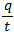 Запишем в тетради:q – электрический заряд, проходящий через поперечное сечение проводникаИз формулы  I = ,  q = It, где I – сила тока, t – время прохождения тока.
Работу тока можно вычислить  так: A = UItИз сказанного выше следует, что количество теплоты, выделяемое проводником, по которому течет ток, равно работе тока.Q = AИз закона Ома для участка цепи I = ,   U = IR, где R – сопротивление проводника.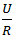 Пользуясь законом Ома, можно количество теплоты, выделяемое проводником с током, выразить через силу тока, сопротивление участка цепи и время. Зная, что U = IR, получим Q = IRIt, т.е.Закон Джоуля – Ленца: количество теплоты, выделяемое проводником с током, равно произведению квадрата силы тока, сопротивления проводника и времени протекания тока.	Вопрос: От чего зависит количество теплоты выделяемое электрическим током?	Из опыта мы можем сделать вывод, что нагревание проводников зависит от их сопротивления. Чем больше сопротивление проводника, тем большее количество теплоты он выделяет.К этому выводу независимо друг от друга впервые пришли английский физик Джеймс Джоуль и русский физик Эмилий Христианович Ленц.Закон в 1831-1842 гг. был получен экспериментально двумя учеными Джоулем и Ленцем независимо друг от друга. Метод, которым пользовался Ленц был более совершенным, а результаты получены более точные. Вывод из опытов Ленц сделал на несколько лет раньше, но публикация Джоуля опередила публикацию Ленца. Поэтому принято называть данный закон «Законом Джоуля – Ленца» на честь открывателей. 	По данному свойству (свойству накала провода при протекании электрического тока по проводнику) основа принцип работы ламп накаливания. А историческую справку по открытию ламп накаливания нам подготовила Денисова М.	Историческая справка. V. Закрепление и обратная связьРешим задачи:1. В проводнике сопротивлением 2 Ом сила тока 20 А. Какое количество теплоты выделится в проводнике за 1 мин?Дано:               СИ:                  Формулы:                            Решение:Найти: Ответ: 2. Электрический паяльник рассчитан на напряжение 12 В силу тока 5 А. Какое количество теплоты выделится в паяльнике за 30 мин работы?Дано:                 СИ:                 Формулы:          Решение:Найти:
Ответ: 3. Какое количество теплоты выделиться за 30 минут в электрическом чайнике, с сопротивлением 100 ОМ, включённого в сеть с напряжением 220В? Сколько воды можно нагреть от 200С до кипения, используя все тепло, которое выделяется током?Дано:                 СИ:                 Формулы:          Решение:Найти:
Ответ: VII. Рефлексия Учащимся раздаются карточки с заданием для самостоятельного решения. VI. Домашнее заданиеПрочитать параграф 40, задача в тетради.Задача: Сколько времени нагревалась проволока сопротивлением 20 Ом, если при силе тока 1 А в ней выделилось 6 кДж теплоты.